YOGA FOR KIDS at Meadow DriveChildren derive enormous benefits from yoga. This class will introduce your kids to yoga in a simple, fun and playful way! Here are just some of the benefits of practicing yoga: Introduces kids to mindfulness Builds confidence Improves concentration Helps kids manage stress through breathing Promotes a healthy body Improves coordination and balance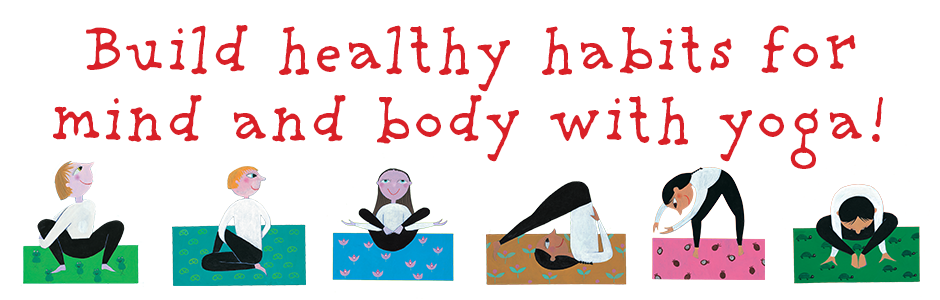 8 sessions  Mondays  2:50pm to 4:00pmSeptember 23, October 7, 21, 28, Nov 4, 18, 25, Dec 2  Cost: $160Registration is limited to 10 children on a first come, first served basis. Please make checks payable to Cindy Zameryka. Cindy Zameryka is a former elementary school teacher specializing in deaf education, certified in Bikram, kids and family yoga, former teacher @On Track Wellness, conducts private and small group yoga classes and a mom of 2 Mineola students. If you have any questions, please contact me at cindy.zameryka@gmail.com - - - - - - - - - - - - - - - - - - - - - - - - - - - - - - - - - - - - - - - - - - - - - - - - - - - - - - - - - - - - - - - -Child’s Name: __________________________________________________Teacher: _______________________________________________________Parent name: ___________________________________________________Parent phone number & email ____________________________________Emergency Contact/Person authorized to pick child up in the event that the parent/guardian is unavailable: Name____________________________________________________________ Phone Number ___________________________________________________Parent’s Signature_________________________________________________ Yoga for Kids